НАКАЗПО ГАННІВСЬКІЙ ЗАГАЛЬНООСВІТНІЙ ШКОЛІ І-ІІІ СТУПЕНІВПЕТРІВСЬКОЇ РАЙОННОЇ РАДИ КІРОВОГРАДСЬКОЇ ОБЛАСТІвід 23 жовтня 2019 року                                                                                № 225с. ГаннівкаПро участь у районномуфольклорному фестивалі«Коловорот-фест»На виконання наказу начальника відділу освіти райдержадміністрації від 23 жовтня 2019 року № 189 «Про проведення районного фольклорного фестивалю «Коловорот-фест»НАКАЗУЮ:1. Заступнику директора з навчально-виховної роботи Ганнівської загальноосвітньої школи І-ІІІ ступенів ЩУРИК О.О., заступнику завідувача з навчально-виховної роботи Володимирівської загальноосвітньої школи І-ІІ ступенів, філії Ганнівської загальноосвітньої школи І-ІІІ ступенів ПОГОРЄЛІЙ Т.М., заступнику завідувача з навчально-виховної роботи Іскрівської загальноосвітньої школи І-ІІІ ступенів, філії Ганнівської загальноосвітньої школи І-ІІІ ступенів БОНДАРЄВІЙ Н.П.: 1) забезпечити участь дітей у районному фестивалі 22 листопада 2019 року на базі комунального закладу «Петрівське навчально-виховне об’єднання «загальноосвітня школа I-III ступенів – гімназія»  відповідно до Умов проведення (додаток);2) до 18 листопада 2019 року подати заявки до центру дитячої та юнацької творчості на участь у святі за формою.2. Контроль за виконанням даного наказу покласти на заступника директора з навчально-виховної роботи Ганнівської загальноосвітньої школи І-ІІІ ступенів ГРИШАЄВУ О.В., завідувача Володимирівської загальноосвітньої школи І-ІІ ступенів, філії Ганнівської загальноосвітньої школи І-ІІІ ступенів МІЩЕНКО М. І., на завідувача Іскрівської загальноосвітньої школи І-ІІІ ступенів, філії Ганнівської загальноосвітньої школи І-ІІІ ступенів ЯНИШИНА В.М. Директор школи                                                                                          О.КанівецьЗ наказом ознайомлені:                                                                          О.ЩурикО.ГришаєваВ.ЯнишинМ.МіщенкоТ.ПогорєлаН.БондарєваДодаток до наказу директора школивід 23.10.2019 року № 225УМОВИучасті в районному фольклорному фестивалі «Коловорот-фест»Мета: залучення дітей до вивчення та збереження як першооснови національної культурної спадщини; виховання національної свідомості: популяризація і розвиток фольклорного жанру; вивчення історії культурних традицій своєї Батьківщини, історії свого роду.Організатори:відділ освіти районної державної адміністрації; центр дитячої та юнацької творчості.Учасники: до участі у святі запрошуються фольклорні гурти закладів загальної середньої освіти. Вік учасників необмежений. Кількість учасників – від 3 осіб.Організація свята: конкурсна програма свята  відбувається у номінаціях «Декоративно-ужиткове мистецтво» (вишивка) та «Фольклор» (обрядові пісні).Вимоги до учасників: Номінація «Декоративно-ужиткове мистецтво»: представити на виставку 3 вишиті рушники, які відображають традиції у вишивці нашого регіону. Авторами вишитих виробів можуть бути як дитина так і члени родини;Номінація «Фольклор»: гурт представляє два виступи: обрядові пісні у автентичному виконанні (акапельно) та у сучасній обробці. Критерії оцінювання номінації «Фольклор»:відтворення регіональних особливостей традиційної манери виконання;рівень виконавської майстерності;відповідність костюмів;рівень сценічної культури;оригінальність.Критерії оцінювання номінації «Декоративно-ужиткове мистецтво»:регіональна приналежність (техніка вишивки, кольорова гама);відповідність народним традиціям (загальний вигляд, розміщення орнаменту у відповідних зонах);гармонійне поєднання кольорів;витонченість та складність технік вишивки.Нагородження:       Переможець у кожній номінації нагороджується грамотою відділу освіти Петрівської районної державної адміністрації. Серед учасників молодшої вікової категорії переможець визначається окремо.      Усі інші учасники нагороджуються дипломами центру дитячої та юнацької творчості.ЖУРІ районного фольклорного фестивалю «Коловорот-фест»ШВЕЦЬ               		-  методист районного методичного кабінету комунальної установиТетяна Миколаївна 		«Петрівський районний	центр із обслуговування закладів освіти»;БОЙКО                 		- директор центру дитячої та юнацької творчості.Валентина ОлексіївнаДОБРОВОЛЬСЬКА   		 - керівник гуртка вишивки центру дитячої та юнацької творчості;Тетяна АнатоліївнаЯРЕМЕНКО          		- директор районної дитячої бібліотеки (за  погодженням);Ніна ІванівнаРЯБОКОНЬ			- хормейстер (за погодженням).Валентина АндріївнаЗАЯВКА    на участь у районному  фольклорному фестивалі«Коловорот-фест»Назва закладу ЗСОНомінаціяНазва колективуНазва обрядових пісень (окремо акапельна і сучасна) Кількість учасниківЕтикетка на рушник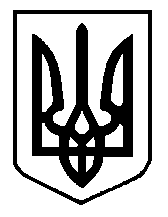 